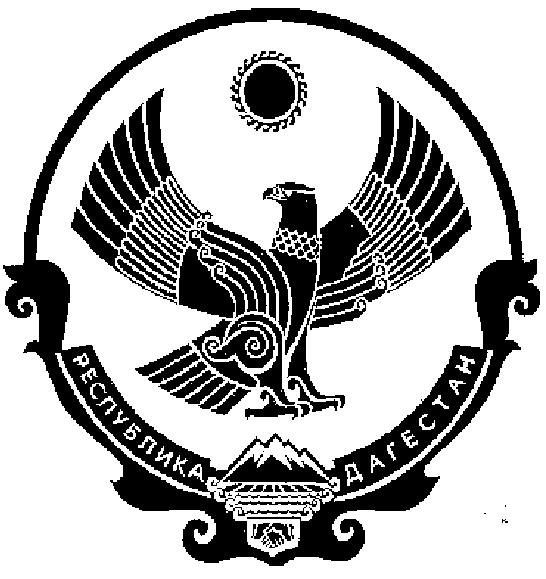 СОБРАНИЕ ДЕПУТАТОВМУНИЦИПАЛЬНОГО ОБРАЗОВАНИЯСЕЛЬСКОГО ПОСЕЛЕНИЯ «СЕЛО НИЖНИЙ ЧИРЮРТ»КИЗИЛЮРТОВСКОГО РАЙОНА РЕСПУБЛИКИ ДАГЕСТАН                  368121, Российская Федерация Республика Дагестан  Кизилюртовский  район, с. Нижний Чирюрт. ул. Вишневского,2 РЕШЕНИЕ № 0112 .02.2021 года                                                                                         с.Нижний Чирюрт.О принятии проекта Решения «О внесении изменений и дополнений в Устав муниципального образованиясельского поселения  «село  Нижний Чирюрт»С целью приведения Устава муниципального образования сельского поселения «село Нижний Чирюрт» в соответствие с изменениями и дополнениями, внесенными в Федеральный закон от 06.10.2003 № 131-ФЗ «Об общих принципах организации местного самоуправления в Российской Федерации», региональным законодательством, Собрание депутатов сельского поселения «село Нижний Чирюрт»РЕШИЛО:1. Принять проект Решения Собрания депутатов муниципального образования сельского поселения «село Нижний Чирюрт» «О внесении изменений и дополнений в Устав  муниципального образования сельского поселения «село Нижний Чирюрт» –  приложение №1.         2. Главе муниципального образования обнародовать проект Решения Собрания депутатов муниципального образования сельского поселения «село Нижний Чирюрт» в срок до 13.02.2021г. путем вывешивания текста проекта Решения на информационном стенде в здании администрации сельского поселения «село Нижний Чирюрт».   3. Для организации подготовки к публичным слушаниям и проведения обсуждения проекта Решения Собрания депутатов сельского поселения «село Нижний Чирюрт» образовать комиссию Собрания депутатов сельского поселения «село Нижний Чирюрт» численностью 3 депутатов в составе, согласно приложению 2 к настоящему решению.Представить отчет о деятельности рабочей группы со всеми поступившими предложениями граждан председателю Собрания депутатов сельского поселения «село Нижний Чирюрт» в срок до  16.03.2021г.  4. Установить, что предложения граждан по проекту Решения  Собрания депутатов муниципального образования сельского поселения «село Нижний Чирюрт» принимаются в письменном виде рабочей группой  Собрания депутатов сельского поселения «село Нижний Чирюрт» с 13.02.2021г.  до 16.03.2021г.  по адресу: село Нижний Чирюрт,  администрация села,   с 9.00 до 17.00 часов ежедневно.5. Для обсуждения проекта Решения Собрания депутатов сельского поселения «село Нижний Чирюрт»  с участием жителей, руководителю рабочей группы, указанной в пункте 3 настоящего решения, организовать проведение публичных слушаний 02.03.2021г. в 14.00ч. в здании администрации по адресу: село Нижний Чирюрт, здание администрации села.  6. Утвердить порядок проведения публичных слушаний по проекту Решения Собрания депутатов сельского поселения «село Нижний Чирюрт» согласно приложению 3. 7. Протокол и результаты публичных слушаний подлежат обнародованию в срок с 03.03.2021г. до 16.03.2021г. путем вывешивания их текстов на  информационном стенде у здания администрации села.8. Провести заседание Собрания депутатов сельского поселения «село Нижний Чирюрт»  18.03.2021 года по вопросам:1) учета предложений граждан по проекту Решения Собрания депутатов муниципального образования сельского поселения «село Нижний Чирюрт»;2) принятия Решения Собрания депутатов муниципального образования сельского поселения «село Нижний Чирюрт», с учетом мнения населения.        9. Настоящее решение подлежит одновременному обнародованию с проектом Решения Собрания депутатов сельского поселения «село Нижний Чирюрт» и вступает в силу со дня его официального обнародования.Председатель Собрания депутатов «село  Нижний Чирюрт»                                                          А.Х.Кочкаров    Глава  «село Нижний Чирюрт»                                                З.А. АбдулазизовПриложение № 1 к решению Собрания депутатов сельского поселения  «село Нижний Чирюрт»от  12.02.2021 года № 01Внести в Устав муниципального образования сельского поселения «село  Нижний Чирюрт» следующие изменения и дополнения:Часть 1 статьи 7 дополнить пунктом 16 следующего содержания:«16)  осуществление мероприятий по оказанию помощи лицам, находящимся в состоянии алкогольного, наркотического или иного токсического опьянения.»;Часть 1 статьи 7  дополнить пунктом 17 следующего содержания: «предоставление сотруднику, замещающему должность участкового уполномоченного полиции, и членам его семьи жилого помещения на период замещения сотрудником указанной должности.»;3. Статью 29 дополнить частью 20 следующего содержания:«20. Депутату Собрания депутатов сельского поселения для осуществления своих полномочий на непостоянной основе гарантируется сохранение места работы (должности) на период 6 рабочих дней в месяц.»:4. Статью 33 дополнить частью 6 следующего содержания:«6.  Глава сельского поселения  вправе подать в отставку по собственному желанию путем подачи письменного заявления в Собрание депутатов сельского поселения. Письменное заявление подлежит обязательной регистрации в день поступления в Собрание депутатов сельского поселения.Собрание депутатов сельского поселения  рассматривает указанное заявление и принимает решение о досрочном прекращении полномочий Главы сельского поселения  по собственному желанию.Полномочия Главы сельского поселения  прекращаются на следующий день со дня регистрации письменного заявления в Собрании депутатов сельского поселения .Отзыв Главой сельского поселения  письменного заявления о досрочном прекращении полномочий Главы сельского поселения  по собственному желанию не предусматривается.»; 5.   Часть 6 статьи 47 дополнить пунктом 3 следующего содержания:«3) проектов нормативных правовых актов, разработанных в целях ликвидации чрезвычайных ситуаций природного и техногенного характера на период действия режимов чрезвычайных ситуаций.».II. Главе муниципального образования  сельского поселения «село Нижний Чирюрт»  в порядке установленном Федеральным законом от 21.07.2005г. №97-ФЗ «О государственной регистрации уставов муниципальных образований», представить настоящее Решения «О внесении изменений и дополнений в Устав муниципального образования сельского поселения «село Нижний Чирюрт» на государственную регистрацию в Управление Министерства юстиции Российской Федерации по Республике Дагестан. III. Настоящее решение вступает в силу со дня его официального обнародования.Председатель Собрания депутатов «село  Нижний Чирюрт»                                                      А.Х. Кочкаров           Глава  «село Нижний Чирюрт»                                          З.А. АбдулазизовПриложение № 2 к решению Собрания депутатов  МО СП «село  Нижний Чирюрт»от 12.02.2021 года № 01   Состав рабочей группы Собрания депутатов муниципальногорайона по учету предложений граждан по проекту Решения Собрания депутатов муниципального образования сельского поселения «село  Нижний Чирюрт» «О внесении изменений и дополнений в Устав муниципального образования сельского поселения «село  Нижний Чирюрт»Руководитель рабочей группы - Председатель Собрания депутатов муниципального образования сельского поселения «село  Нижний Чирюрт» - Кочкаров Арсен ХабибовичЧлены рабочей группы: (депутаты Собрания депутатов муниципального образования сельского поселения «село  Нижний Чирюрт»:1.  Батырмурзаев Арсен Магомедович   2.  Юнусов Пахрула Ушуевич     Приложение № 3к решению Собрания депутатов  МО СП «село  Нижний Чирюрт»от 12.02.2021года № 02  Порядок проведения публичных слушаний по проекту Решения Собрания депутатов муниципального образования сельского поселения «село  Нижний Чирюрт» «О внесении изменений и дополнений в Устав муниципального образования сельского поселения «село  Нижний Чирюрт»1.Для обсуждения проекта Решения Собрания проводятся публичные слушания.   2.Организацию и проведение публичных слушаний, а также сбор и обработку предложений граждан, поступивших в отношении проекта решения Собрания осуществляет председатель рабочей группы Собрания депутатов муниципального  образования СП.    3. В публичных слушаниях вправе принять участие каждый житель муниципального образования СП.   4. На публичных слушаниях по проекту Решения Собрания выступает с докладом и председательствует председатель рабочей группы (далее – председательствующий)   5.Для ведения протокола публичных слушаний председательствующий определяет секретаря публичных слушаний.6. Участникам публичных слушаний обеспечивается право высказать свое мнение по проекту Решения Собрания.Всем желающим выступить предоставляется слово, в зависимости от количества желающих выступить, председательствующий вправе ограничить время любого из выступлений.Председательствующий вправе принять решение о перерыве в публичных
слушаниях и продолжении их в другое время.По истечению времени, отведенного председательствующим на проведение публичных слушаний, участники публичных слушаний, которым не было предоставлено слово, вправе представить свои замечания и предложения в письменном виде. Устные замечания и предложения по проекту Решения заносятся в протокол публичных слушаний, письменные замечания и предложения приобщаются к протоколу, который подписывается председателем и секретарем.Поступившие от населения замечания и предложения по проекту Решения, в том числе в ходе проведения публичных слушаний, носят рекомендательный характер.         8. Результаты публичных слушаний  в форме итогового документа подписывается председательствующим, и подлежат обнародованию.          9.Указанные замечания и предложения рассматриваются на заседании Собрания депутатов сельского поселения. После завершения рассмотрения замечаний и предложений граждан, а также результатов публичных слушаний Собранием депутатов сельского поселения принимается Решение «О внесении изменений и дополнений в Устав муниципального образования сельского поселения «село  Нижний Чирюрт».